USER MANUALSR-MJ1806H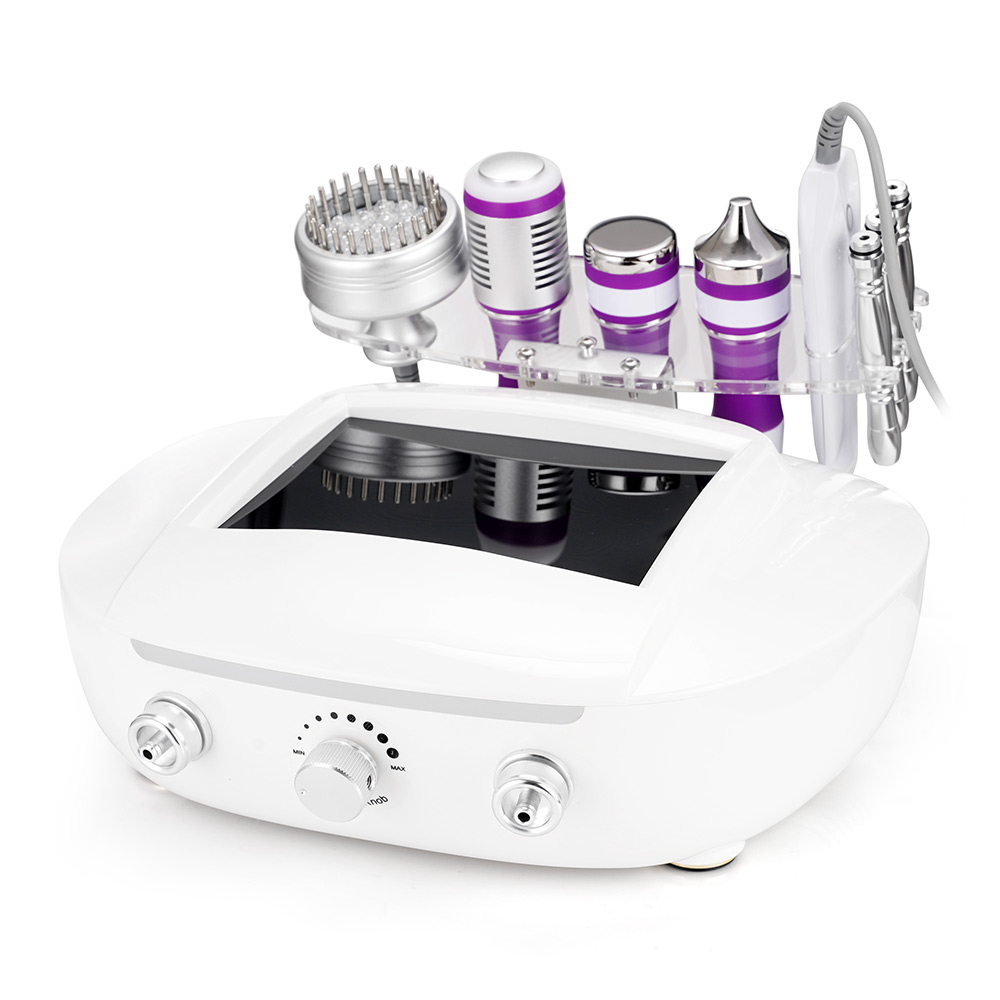 PrefaceThe    skin    comprehensive    management    instrument    is    an indispensable skin beauty instrument, which can meet the basic needs of female friends to deeply clean the skin, whitening and hydrating, and burning fat and shaping one step at a time. The skin  comprehensive  management  device  can   remove  sebum and  secretions,  and  can  be  used  to  clean  the  face  with  the blackhead  derivation fluid,  and  can also  play  a  sterilizing  rolethroughout the cleaning process.CatalogPart II.  Double cleaning principleI.  Cleaning shovelThe unique technology of the shovel knives, the energy generated by the mechanical vibration of 28,000 times per second has obvious osmotic effect on the human skin. Through the atomization transmission of the medium, a strong impact force can be used to instantly  remove the deep dirt  in the  pores.  It  painlessly  discharges  acne, acne, and thoroughly cleans the pores.The sebum and secretions that are clogged with low-frequency emulsified pores can also be sterilized, spray light mist into the pores, remove sebum and secretions, and remove dead skin.Physical  effects:   high-frequency  vibration  sound  waves  combined  with  softening products or exfoliating cream to soften the damaged  rough  skin  cuticle  layer,  and open the pores with sound waves, and remove the garbage and waste deep in the pores by high-frequency vibration.The  back  side  of  the  instrument  can  be  molecularly  introduced  into  the  skin  by high-frequency vibration and essence products to increase skin elasticity and smooth wrinkles.II.  MicrodermabrasionThe second cleansing and firming, the dermabrasion uses diamond crystals specially processed for the patient's skin. Vacuum is used to absorb the necrotic cells of the skin,  remove  the  deep  dirt  and  waste from the  pores,  and  make  the  skin  double clean and promote the growth of new skin.  Use the  negative  pressure function to remove the deep hair follicles of the skin. The mites blackheads and whiteheads will also clear the blocked pores.Biological effect: The suction is generated by the negative pressure, combined with the operation of the sanding head, it can effectively discharge the metabolites on the surface of the skin and the  blackheads, garbage and  blockages deep in the  pores, which  is  equivalent to the vacuum cleaner of the skin, and completely cleans the skin.III.  UltrasoundMechanical action: The ultrasonic power is strong and the ability is large. The action on the face can cause the skin cells to vibrate, produce a fine massage effect, change the cell volume, thereby improving the local blood and lymph circulation, enhancing the cell permeability , improving the tissue metabolism and the regeneration ability. Softening tissue, stimulates the nervous system and cell function, make the skin full of elasticity.Warming   effect:   Through   the   warming   effect   of   ultrasound,   the   skin   surface temperature can be increased, blood circulation can be accelerated, nutrients of skin cells  can  be  increased,  nerve  excitability  can  be  reduced,  analgesic  effect  can  be played,  muscle  fibers  of  spasm   can   be  relaxed  and  spasmolysis   can  be  played. Ultrasound heat is endogenous heat, 79% - 82% of the heat is transported by blood from the action zone, and 18% - 21% is dispersed from heat conduction to adjacent tissues. Therefore, customers do not have obvious thermal sensation.Chemistry: Ultrasound can strengthen the catalytic ability, accelerate the metabolism of skin cells, change the PH value of tissue to alkaline direction, alleviate the acidosis and   pain   accompanied    by    skin    inflammation.    Ultrasound   can    improve    the permeability of cell  membrane,  make  nutrients  and  drugs depolymerize,  help skin absorb nutrients, help drug penetrate into bacteria, and improve bactericidal ability.Biological  effects:  powerful,  energy-intensive,  1  million  to  3  million  massages  per second can make skin cells vibrate, produce fine massage effect, change cell volume, thereby  improving  local  blood  and  lymph  circulation,  enhancing  cell  permeability, improving tissue metabolism and regeneration, softening tissue, stimulating nervous system and cell work. It can make the skin glossy and elastic. Ultrasound can make the  diffusion  speed  faster  through  vibration   energy.   It  can  penetrate  nutritious products   into    the   skin    through   high    frequency   vibration    and    heat   energy. Ultrasound's warm and heat energy can  penetrate into the skin at six centimeters below the skin. It can make the blood and lymph flow smoothly, accelerate the blood circulation of cells, activate the biological effects of cell tissues, weaken all kinds of color  spots  and  make  the  skin  white.  Cells  in  deep  tissues  are  activated  and regenerated.IV.  Efficacy1. Spray water into the pore and bring out dirt through high frequency vibration.2.  Nutrients are refined into small molecular  particles  by high frequency vibration, which can enhance skin absorption and nutrients reach the dermis directly.3. Improve skin quality, rough pore, wrinkles, thick cutin, purify skin, remove excess thick cutin, purify pore, decompose oil and smooth, tighten pore, clear and smoothskin, etc.4.  Remove the  dark  circles with  eye care essence,  repair  and  care, eliminate dark circles, bags under the eyes and small dry lines.5. Increase the elasticity of the skin to prevent muscle relaxation, rough skin, wrinkles and skin flaring.6.  Effectively excrete metabolites on the skin surface and  blackheads, garbage and blockages  deep  in  the  pore,  which  is  equivalent  to  the  skin  vacuum  cleaner,  andthoroughly clean the skin.7.  Reducing  the  harmful  substances  such  as   metal  ions  deposited  in  skin  which General cosmetic care is difficult to eliminate.8. Prevent pigmentation and whitening effect.9.  Instantly  remove  the  dirt  in  the  capillaries,  and  painlessly  discharge  the  acne, whelk and facial black spots that obstruct the pores, so that the skin can be cleaned.V.  Applicable people1. Dry skin and water shortage.2. Large pores, rough skin, dull.3. Blackheads, whiteheads, pores, clogged, closed, acne, acne population. 4. The skin is not well absorbed, and the bottom of the skin is dehydrated. 5. Dark skin and uneven skin tone.6. Excessive secretion of oil from the skin, oily and dry skin.7. Usually improper cleaning, the skin is not smooth.VI.  Taboo people1. Cardiovascular and cerebrovascular diseases, three high population. 2. Serious skin allergy.3. Patients with dermatosis and infectious diseases.4. There are metal patients in the body (cardiac pacemaker, steel plate, metal teeth, etc.).5. The skin has local symptoms such as injury and inflammation.6. Skin allergic period.7. Pregnancy and menstruation.8. Skin wounds or wounds.VII.  Project advantagesMicrodermabrasion   +    cleaning    shovel    +    ultrasonic    introduction,   three-effect combination, ultrasonic waves use high-speed and small vibration to generate small foam, atomize water molecules, and in combination, discharge pores and sediments in  skin tissue,  It  also  promotes  skin  metabolism.  The  dermabrasion  operation  candeeply clean the blackheads and blockages in the pores, which can discharge the skin waste, deepen the dirt in the pores, make the skin clean and clear, give the skin a thorough cleaning, and at the same time give the skin nutrition.VIII.  Notes after operation1. Pay attention to sun protection, avoid sunbathing just after operation. 2. Avoid touching, grasping, buckle, etc.3. Pay attention to the mask to replenish moisture to prevent dryness and accelerate metabolism.4. Do not change skin care products frequently.5. Make sure to remove makeup before going to bed.6. Avoid contact with high temperatures.II.  Deep moisturizingI.  Cleaning shovelSpecial  energy  exchange  technology,  the  energy  generated  by  28000  mechanical vibration  per  second  has  obvious  penetration  effect  on  human  skin.  Through  the medium  atomization  transmission,  strong  impact  force  can  instantly  remove  the deep dirt in the pore, painless discharge of acne and acne blocking the pore, so that the skin can be thoroughly cleaned.Low-frequency emulsifying pore blocked sebum and secretion inducement can also sterilize, spray mist into the pore, and remove sebum and secretion function, remove dead skin.Physical  effects:  High-frequency  vibration  sound  wave  combined  with  softening products or exfoliating ointment softens the damaged rough cuticle, and opens the pore with sound wave. High-frequency vibration removes the garbage and waste in the pore deeply.Through the high frequency vibration and the essence products, the products can be molecularized into the skin, increasing elasticity and smoothing wrinkles.Avoid  contact  with   high  temperatureThe   back  side  of  the   instrument  can   be molecularly   introduced   into  the  skin   by   high-frequency   vibration   and   essence products to increase skin elasticity and smooth wrinkles.II.  Spray bottlesUsing pressurized oxygen, the product and oxygen are connected to the air pressure equipment at the same time, and the pellet water droplets are transformed into tiny molecular weight  acting  on  the  skin.  Tiny  droplets  will  be  sprayed  out  by  special designed nozzles in the form of spray at the speed of 200M seconds, and the water and oxygen will be injected into the bottom of human skin at great speed.Biological  effects:  through  vacuum   negative   pressure  to  form   a  vacuum   circuit, combine the high concentration of reactive oxygen and essence, directly through the release of high  pressure to the skin, so that  nutrients  molecules  can  promote the separation of pore waste, which can deeply clean the face, and can provide the skin with a lasting essence nutrition, and make the skin healthy, moist delicate and shiny.III.  UltrasoundWarming   effect:   Through   the   warming   effect   of   ultrasound,   the   skin   surface temperature can be increased, blood circulation can be accelerated, nutrients of skin cells  can  be  increased,  nerve  excitability  can  be  reduced,  analgesic  effect  can  be played,  muscle  fibers  of  spasm   can   be  relaxed  and  spasmolysis   can  be  played. Ultrasound heat is endogenous heat. 79% - 82% of the heat is transported by blood from the action zone, and 18% - 21% is dispersed from heat conduction to adjacent tissues. Therefore, customers have no obvious thermal sensation.Chemistry: Ultrasound can strengthen the catalytic ability, accelerate the metabolism of skin cells, change the PH value of tissue to alkaline direction, alleviate the acidosis and   pain   accompanied    by    skin    inflammation.    Ultrasound   can    improve    the permeability of cell  membrane,  make  nutrients  and  drugs depolymerize,  help skin absorb nutrients, help drug penetrate into bacteria, and improve bactericidal ability.Biological effect: High power, high energy, 1 million to 3 million massages per second, can make skin cells vibrate, produce fine massage effect, make skin glossy and elastic. Ultrasound can make the diffusion speed faster through vibration energy. Nutritional products can enter skin through high frequency vibration and heat energy subtly. The warmth of the ultrasonic wave penetrates into the skin six centimeters, smoothing the circulation of blood and  lymph, accelerating the  blood circulation of the cells, and  starting  the  cell  tissue  organism.  The  effect  is  to  deepen  the  moisture  and enhance the absorption and penetration effect.IV.  LED color lightLED high-tech optical skin rejuvenation cosmetology instrument uses photodynamic principle  to  activate  deep  cells,  so  that  skin  can  better  metabolize.  After  light  is absorbed  by skin,  light  energy  is  converted  into  intracellular energy, which  relaxes and strengthens microvessels and produces photochemistry-enzymatic reaction with skin, and increases the activities of catalase and superoxide dismutase (SOD) as cell guards and cleaners. Increased decomposition of adenosine triphosphate (ATP) as a source of cellular energy. Increase glycogen and protein content, thereby promoting cell  metabolism and synthesis. Stimulate the secretion of basic synthetic fibroblast growth factor (BFGF) epidermal growth factor (EGF) in vivo, make collagen fibers and elasticity,  rearrange  fibers,  block  and  eliminate  melanin  formation,  accelerate  cell growth, accelerate blood circulation, stimulate fibrocyte tissue to produce collagen, increase skin elasticity,  repair aging skin, seat sore skin, desalinate spots, enhance firmness. Nursing such as relieving sunburn plays an important role.Biological effect: Use photodynamic principle to activate deep cells, so that skin can better  metabolize.  After  the  light  is  absorbed  by  the  skin,  the  light  energy  is converted    into     intracellular     energy,     which     relaxes     and     strengthens     the microvasculature  and  produces  a  photochemical  reaction  with  the  skin-enzymatic reaction,  increasing  the  glycogen  and   protein  content,  thereby   promoting   cell metabolism and synthesis.V.  Efficacy1. Water atomization, deep into the pores, high-frequency vibration, bring out dirt.2.High-frequency   vibration    Refines    nutrients    into    small    molecular    particles, effectively strengthens skin absorption, and provides nutrients directly to the dermis layer.3.Introduce  the   product   to   improve   skin   texture,   large   pores,   wrinkles,   thick horniness, purify the skin, remove excess thick keratin, purify pores, break down fat and smooth pores, clear and smooth skin, etc.4. Ultrasound on the skin can promote the normalization of fibrous tissue activity in the dermal tissue, thereby increasing the elasticity of the skin.5. Accelerate cell growth and accelerate blood circulation6. Produce collagen, increase skin elasticity, repair aging skin, acne skin, dilute spots, improve firmness, relieve sunburn, etc.7. Enter the nutrient product into the skin with high frequency vibration and heat. 8. Deep hydration locks water to prevent water loss.VI.  Applicable people1. Dry skin and lack of water.2. blackheads, whiteheads, pores, clogged, closed, acne, acne.3. Sensitive skin.4. The skin appears aging, wrinkled skin.5. Uneven skin tone, pigmented skin.6. Need skin tightening.7. The skin is not well absorbed, and the bottom of the skin is dehydrated. 8. The skin is easy to peel off, remove makeup, not tender.9. The skin appears dry lines, fine lines.VII.  Taboo people1. Cardiovascular and cerebrovascular diseases, three high populations. 2. People with severe skin allergies.3. Patients with skin diseases and infectious diseases.4. There are metal patients in the body (cardiac pacemaker, steel plate, metal teeth, etc.).5. Skin damage, local symptoms such as inflammation.6. Skin allergies.7. Pregnancy and menstruation.8. The skin has wounds or wounds.VIII.  Project advantagesSkin spatter + Spray Gun + ultrasonic +led micro electro color light and four effect combination, clean the skin deep into the essence, through the ultrasonic frequency along  the  direction  of  the   pores  into  the  dermal   dermis,  to   achieve  long-term effective  replenishment and  moisturizing,  combined with the  role  of color  light to accelerate the absorption of blood circulation, help skin calm and repair, to achieve deep replenishment of water, so that your skin looks better, more tender and shiny.IX.  Notes after operation1. Pay attention to sun protection, avoid sunbathing just after operation. 2. Avoid touching, grasping, buckle, etc.3. Pay attention to the mask to replenish moisture to prevent dryness and accelerate metabolism.4. Do not change skin care products frequently.5. Make sure to remove makeup before going to bed.6. Avoid contact with high temperatures.7. Avoid using products containing alcohol and hormones.III.  Calm and soothingI.  Cleaning shovelSpecial  energy  exchange  technology,  the  energy  generated  by  28000  mechanical vibration  per  second  has  obvious  penetration  effect  on  human  skin.  Through  the medium  atomization  transmission,  strong  impact  force  can  instantly  remove  the deep dirt in the pore, painless discharge of acne and acne blocking the pore, so that the skin can be thoroughly cleaned.Low-frequency emulsifying pore blocked sebum and secretion inducement can also sterilize, spray mist into the pore, and remove sebum and secretion function, remove dead skin.Physical  effects:  High-frequency  vibration  sound  wave  combined  with  softening products or exfoliating ointment softens the damaged rough cuticle, and opens the pore with sound wave. High-frequency vibration removes the garbage and waste in the pore deeply.Through the high frequency vibration and the essence products, the products can be molecularized into the skin, increasing elasticity and smoothing wrinkles.Avoid  contact  with   high  temperatureThe   back  side  of  the   instrument  can   be molecularly   introduced   into  the  skin   by   high-frequency   vibration   and   essence products to increase skin elasticity and smooth wrinkles.II.  Spray bottlesUsing pressurized oxygen, the product and oxygen are connected to the air pressure equipment at the same time, and the pellet water droplets are transformed into tiny molecular weight  acting  on  the  skin.  Tiny  droplets  will  be  sprayed  out  by  special designed nozzles in the form of spray at the speed of 200M seconds, and the water and oxygen will be injected into the bottom of human skin at great speed.Biological  effects:  through  vacuum   negative   pressure  to  form   a  vacuum   circuit, combine the high concentration of reactive oxygen and essence, directly through the release of high  pressure to the skin, so that  nutrients  molecules  can  promote the separation of pore waste, which can deeply clean the face, and can provide the skin with a lasting essence nutrition, and make the skin healthy, moist delicate and shiny.III.  LED color lightLED high-tech optical skin rejuvenation cosmetology instrument uses photodynamic principle  to  activate  deep  cells,  so  that  skin  can  better  metabolize.  After  light  is absorbed  by skin,  light  energy  is  converted  into  intracellular energy, which  relaxes and strengthens microvessels and produces photochemistry-enzymatic reaction with skin, and increases the activities of catalase and superoxide dismutase (SOD) as cell guards and cleaners. Increased decomposition of adenosine triphosphate (ATP) as a source of cellular energy. Increase glycogen and protein content, thereby promoting cell  metabolism and synthesis. Stimulate the secretion of basic synthetic fibroblast growth factor (BFGF) epidermal growth factor (EGF) in vivo, make collagen fibers and elasticity,  rearrange  fibers,  block  and  eliminate  melanin  formation,  accelerate  cell growth, accelerate blood circulation, stimulate fibrocyte tissue to produce collagen, increase skin elasticity,  repair aging skin, seat sore skin, desalinate spots, enhance firmness. Nursing such as relieving sunburn plays an important role.Biological effect: Use photodynamic principle to activate deep cells, so that skin can better  metabolize.  After  the  light  is  absorbed  by  the  skin,  the  light  energy  is converted    into     intracellular     energy,     which     relaxes     and     strengthens     the microvasculature  and  produces  a  photochemical  reaction  with  the  skin-enzymatic reaction,  increasing  the  glycogen  and   protein  content,  thereby   promoting   cell metabolism and synthesis.IV.  Cold and Hot HammersUse the principle of air conditioner. Special wafer ceramics are used to absorb energy and   refrigerate   at   -   5   degrees    in   an   instant.   The    method   of   physical    heat accumulation produced by wafer energy absorption makes one side produce heat up to  40  degrees.  The  fan  discharges  excess  heat  energy  and  achieves  the  effect  of constant   temperature   and   freezing   alternately.    Promote   metabolism,   alleviate allergic reaction, shrink pore, calm skin, whiten and tender skin.Biological   effects:   The   use   of   refrigeration   and   heating   on  the   skin   for   the corresponding   efficacy,    cooling   tissue    temperature,    blood   vessels    and   veins contraction, reduce metabolic rate, inhibit slow cell activity, reduce peripheral nerve sensitivity, sedative  and  soothing  effect,  counteract  allergic  skin  redness,  swelling, pain, especially allergic skin. To calm the skin,  reduce  redness and swelling, shrink pore and other effects. When heating, it can heat tissue, raise temperature, adjust blood circulation, accelerate metabolism and promote product absorption.V.  Efficacy1. Promoting product absorption and penetration.2. Relax and calm skin.3. Eliminate redness, swelling, fever, pain, itching and discomfort.4. Effective water replenishment to prevent water loss and lock up water. 5. Relieve acne muscles and fragile skin.6. Shrinking pore, delicate skin, smoothing fine lines.7. Repair skin barrier, enhance skin resistance and repair after sun exposure. 8. Clean up excess dirt and cutin.VI.  Applicable people1. Dry skin and water shortage.2. Large pores, blockage, rough skin, dull.3. Sensitive skin.4. Thin cuticle, red blood.5. Acne muscle, sensitive muscle.6. Large pores, rough.7. Dark complexion, dull.8. Oily and dry, mixed skin.9. Redness and discomfort in the skin after exposure.VII.  Taboo people1. The face is allergic or has a wound.2. Seriously sensitive muscles.3. During pregnancy, recovery period.4. There are pustules on the face.5. Just doing a complete surgery.6. Cardiovascular and cerebrovascular diseases, three high population. 7. Patients with skin diseases and infectious diseases.8. There are metal patients in the body (cardiac pacemaker, steel plate, metal teeth, etc.).9. Skin damage, local symptoms such as inflammation.10. Skin allergies.11. Pregnancy and menstruation.VIII.  Project advantagesLeather shovel + Spray Gun + freezer + LED color light four in one to calm the skin,alleviate the discomfort of sensitive skin, such as redness and swelling, shrink pore, LED light can eliminate inflammation and sterilization, promote skin absorption and soothing effect. It can use moisture essence, aloe vera essence, etc. to quickly restore the skin moisture wall, and enhance the stabilization effect.IX.  Notes after operation1. Pay attention to sunscreen and avoid sunshine just after operation. 2. Avoid touching, grasping, buttoning, etc. with your hands.3. Pay attention to the application of multi mask to replenish moisture, prevent dry and accelerate metabolism.4. Don't change skin care products frequently.5. Be sure to remove your makeup before going to bed.6. Avoid contact with high temperature.7. Avoid products containing alcohol and hormones.IV.  Anti-acne TreatmentI.  Cleaning shovelSpecial  energy  exchange  technology,  the  energy  generated  by  28000  mechanical vibration  per  second  has  obvious  penetration  effect  on  human  skin.  Through  the medium  atomization  transmission,  strong  impact  force  can  instantly  remove  the deep dirt in the pore, painless discharge of acne and acne blocking the pore, so that the skin can be thoroughly cleaned.Low-frequency emulsifying pore blocked sebum and secretion inducement can also sterilize, spray mist into the pore, and remove sebum and secretion function, remove dead skin.Physical  effects:  High-frequency  vibration  sound  wave  combined  with  softening products or exfoliating ointment softens the damaged rough cuticle, and opens the pore with sound wave. High-frequency vibration removes the garbage and waste in the pore deeply.Through the high frequency vibration and the essence products, the products can be molecularized into the skin, increasing elasticity and smoothing wrinkles.Avoid  contact  with   high  temperatureThe   back  side  of  the   instrument  can   be molecularly   introduced   into  the  skin   by   high-frequency   vibration   and   essence products to increase skin elasticity and smooth wrinkles.II.  Cold and Hot HammersUse the principle of air conditioner. Special wafer ceramics are used to absorb energy and   refrigerate   at   -   5   degrees    in   an   instant.   The    method   of   physical    heat accumulation produced by wafer energy absorption makes one side produce heat up to  40  degrees.  The  fan  discharges  excess  heat  energy  and  achieves  the  effect  of constant   temperature   and   freezing   alternately.    Promote   metabolism,   alleviate allergic reaction, shrink pore, calm skin, whiten and tender skin.Biological   effects:   The   use   of   refrigeration   and   heating   on  the   skin   for   the corresponding   efficacy,    cooling   tissue    temperature,    blood   vessels    and   veins contraction, reduce metabolic rate, inhibit slow cell activity, reduce peripheral nerve sensitivity, sedative  and  soothing  effect,  counteract  allergic  skin  redness,  swelling, pain, especially allergic skin. To calm the skin,  reduce  redness and swelling, shrink pore and other effects. When heating, it can heat tissue, raise temperature, adjust blood circulation, accelerate metabolism and promote product absorption.III.  UltrasoundMechanical action: The ultrasonic power is strong and the ability is large. The action on the face can cause the skin cells to vibrate, produce a fine massage effect, change the cell volume, thereby improving the local blood and lymph circulation, enhancing the cell permeability , improving the tissue metabolism and the regeneration ability. Softening tissue, stimulates the nervous system and cell function, make the skin full of elasticity.Warming   effect:   Through   the   warming   effect   of   ultrasound,   the   skin   surface temperature can be increased, blood circulation can be accelerated, nutrients of skin cells  can  be  increased,  nerve  excitability  can  be  reduced,  analgesic  effect  can  be played,  muscle  fibers  of  spasm   can   be  relaxed  and  spasmolysis   can  be  played. Ultrasound heat is endogenous heat, 79% - 82% of the heat is transported by blood from the action zone, and 18% - 21% is dispersed from heat conduction to adjacent tissues. Therefore, customers do not have obvious thermal sensation.Chemistry: Ultrasound can strengthen the catalytic ability, accelerate the metabolism of skin cells, change the PH value of tissue to alkaline direction, alleviate the acidosis and   pain   accompanied    by    skin    inflammation.    Ultrasound   can    improve    the permeability of cell  membrane,  make  nutrients  and  drugs depolymerize,  help skin absorb nutrients, help drug penetrate into bacteria, and improve bactericidal ability.Biological  effects:  powerful,  energy-intensive,  1  million  to  3  million  massages  per second can make skin cells vibrate, produce fine massage effect, change cell volume, thereby  improving  local  blood  and  lymph  circulation,  enhancing  cell  permeability,improving tissue metabolism and regeneration, softening tissue, stimulating nervous system and cell work. It can make the skin glossy and elastic. Ultrasound can make the  diffusion  speed  faster  through  vibration   energy.   It  can  penetrate  nutritious products   into    the   skin    through   high    frequency   vibration    and    heat   energy. Ultrasound's warm and heat energy can  penetrate into the skin at six centimeters below the skin. It can make the blood and lymph flow smoothly, accelerate the blood circulation of cells, activate the biological effects of cell tissues, weaken all kinds of color  spots  and  make  the  skin  white.  Cells  in  deep  tissues  are  activated  and regenerated.IV.  Spray bottlesUsing pressurized oxygen, the product and oxygen are connected to the air pressure equipment at the same time, and the pellet water droplets are transformed into tiny molecular weight  acting  on  the  skin.  Tiny  droplets  will  be  sprayed  out  by  special designed nozzles in the form of spray at the speed of 200M seconds, and the water and oxygen will be injected into the bottom of human skin at great speed.Biological  effects:  through  vacuum   negative   pressure  to  form   a  vacuum   circuit, combine the high concentration of reactive oxygen and essence, directly through the release of high  pressure to the skin, so that  nutrients  molecules  can  promote the separation of pore waste, which can deeply clean the face, and can provide the skin with a lasting essence nutrition, and make the skin healthy, moist delicate and shiny.V.  LED color lightLED high-tech optical skin rejuvenation cosmetology instrument uses photodynamic principle  to  activate  deep  cells,  so  that  skin  can  better  metabolize.  After  light  is absorbed  by skin,  light  energy  is  converted  into  intracellular energy, which  relaxes and strengthens microvessels and produces photochemistry-enzymatic reaction with skin, and increases the activities of catalase and superoxide dismutase (SOD) as cell guards and cleaners. Increased decomposition of adenosine triphosphate (ATP) as a source of cellular energy. Increase glycogen and protein content, thereby promoting cell  metabolism and synthesis. Stimulate the secretion of basic synthetic fibroblast growth factor (BFGF) epidermal growth factor (EGF) in vivo, make collagen fibers and elasticity,  rearrange  fibers,  block  and  eliminate  melanin  formation,  accelerate  cell growth, accelerate blood circulation, stimulate fibrocyte tissue to produce collagen, increase skin elasticity,  repair aging skin, seat sore skin, desalinate spots, enhance firmness. Nursing such as relieving sunburn plays an important role.Biological effect: Use photodynamic principle to activate deep cells, so that skin can better  metabolize.  After  the  light  is  absorbed  by  the  skin,  the  light  energy  is converted    into     intracellular     energy,     which     relaxes     and     strengthens     themicrovasculature  and  produces  a  photochemical  reaction  with  the  skin-enzymatic reaction,  increasing  the  glycogen  and   protein  content,  thereby   promoting   cell metabolism and synthesis.VI.  Efficacy1. Clean skin, remove cutin and pore blockage.2. Calm skin, relieve redness, swelling, heat, pain, itching, etc.3. Shrinking pore and locking water.4. Promoting circulation, metabolism and accelerating product absorption. 5. Dilute pigments and tighten skin.6. Effective water supplement to prevent water loss.7. Increase elasticity and smooth fine lines.8. Reduce the outbreak rate of acne and inhibit the growth of acne.9. Anti-inflammation and sterilization, reduce the risk of acne breeding.10. Clean skin garbage thoroughly to prevent blockage leading to acne growth. 11. Relieving acne marks and pigmentation.VII.  Applicable people1. Acne skin, oily skin.2. The pores are coarse, rough, and not smooth.3. Pigmentation, uneven skin tone.4. Blackheads, thick pores in the stratum corneum.5. Fine lines, dull skin.6. Acne repeatedly.7. Sensitive skin.VIII.  Taboo people1. The face is allergic or has a wound.2. Seriously sensitive muscles.3. During pregnancy, recovery period.4. There are pustules on the face.5. Just doing a complete surgery.6. Cardiovascular and cerebrovascular diseases, three high population. 7. Patients with skin diseases and infectious diseases.8. There are metal patients in the body (cardiac pacemaker, steel plate, metal teeth, etc.).9. Skin damage, local symptoms such as inflammation.10. Skin allergies.11. Pregnancy and menstruation.IX.  Treatment advantagesSkin shovel + cold and hot hammer + ultrasonic + Spray Gun + LED color light + high frequency   six-effect   combination,   biological   acne   removal,   calming   skin,   deep solution   to   acne    problem,   combined   with    color   light    and   anti-inflammatory sterilization to skin, promote the elimination of acne and repair the skin.X.  Notes after operation1. Pay attention to sunscreen and avoid sunshine just after operation. 2. Avoid touching, grasping, buttoning, etc. with your hands.3. Pay attention to the application of multi mask to replenish moisture, prevent dry and accelerate metabolism.4. Don't change skin care products frequently.5. Be sure to remove your makeup before going to bed.6. Avoid contact with high temperature.7. Avoid products containing alcohol and hormones.Part III.  Detailed operationII.  Instrument technical parametersIII.  User taboos1. Pregnant or lactating women.2. Heart disease or with a pacemaker.3. The surgical wound has not healed yet.4. Patients with epilepsy, severe diabetes and hyperthyroidism.5. Patients with malignant tumors, patients with hemophilia or severe bleeding.6. Patients with skin diseases and infectious diseases should be used with caution.IV.    Notes and maintenance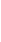 1. After each use of the instrument, please remove the head of the course and clean it with clean water and keep it properly.2. Before using the instrument, the plug with grounding pin must be used and the power socket of the instrument must be grounded.3. Ensure that the voltage of the instrument is appropriate. If the voltage of the local power supply  is  unstable, we  recommend that users increase the  power  matching regulated power supply between the municipal power supply and the instrument.4. In order to ensure the therapeutic effect and normal service life of the instrument, please  use  the   specified  accessories  provided  or  recommended  by  the   original manufacturer.5. Instruments should not be placed in wet places or near water sources, nor should they be directly exposed to sunlight.6. Do not place the instrument near a strong heat source, because this may affect the life and normal use of the instrument.7.  Before treatment,  please  remove all  metal objects from the  body first, so as to avoid unexpected conditions and affect the curative effect.8. Do not use in eyes, thyroid gland, parathyroid gland, testis, abdomen of pregnant women and atrial pulse generator.9.  Patients who are suffering from illness should also  use this instrument carefully unless they have the permission of a doctor.10. When  no  guest  uses  the  instrument,  please  turn  off  the  power  switch  of the instrument, and ensure that the total power supply of the instrument is turned off before the staff  leaves  after  daily  use,  so as to ensure the safety of the electricalproducts.Use instruments or train instrument operators in strict accordance with instructions in the use manual.V.    Operating precautions1. If you feel unwell during use, or find any abnormality in the product, please turn off the power immediately and stop using it.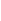 2. If the strength is too high, there may be cramps. If this happens, please stop using it immediately.3. Please do not use it for young children.4. Please place it in a place that is not easy for infants and young children to touch.5.  If  the  product  is  abnormal,  please  stop  and  make  sure  that  the  power  plug  is unplugged.6. When starting, please don't adjust the intensity too much. Start with low intensity.  7.  If the skin  is  red  and swollen and  itchy,  please  reduce the output  intensity and choose the appropriate strength for the skin.8. Avoid touching the air vent when using the freezer, so as not to be scalded.9. Check whether gaskets have been installed when using microcrystalline grinding, otherwise air leakage or suction will be insufficient.10. When using a shovel, the face must be wet to avoid dry skin operation.11. Avoid wearing metal objects when using this product. Please remove the metal accessories, the body should not do it in metallic substances.12. The product used in the lance must be a watery product.13. Carefully avoid injecting into the mouth and in the nostrils when spraying oxygen.  14. Clean the cuvette and the  inner tube  hole  before  and  after each  lance. Avoid tube plugging caused by product drying. Cleaning method: Pour pure water into the small cup, then press the control button down and pull back, and quickly spray the water out of the cup.15. When sucking blackheads, it is best to put a proper amount of cotton paper in the glass tube to prevent dirt from being sucked into the air duct and damage the main unit. Don't stay in the face for too long, so as not to cause bruises.16. If there is no suction when starting up, it is normal, and it will return to normal after a while. The suction size can be adjusted with the metal knob, which is large clockwise.17. When using the spray bottle, do not insert the catheter into the black  hole to prevent the lotion from being sucked into the air pump and damage the main unit.18. It is normal for the squeaky sensation of current to flow through the operation of the ionization operation.19. When the cleaning shovel is cleaned, the groove is outward. The operation will see the water droplets splashing in the water, and the skin part of the instrument is not covered with water drops. Put the cleaning shovel upside down and apply the flat to the skin for import and lifting.VI.    Common faults and treatment methods1. Does the instrument operate senselessly?A. Check whether the instrument socket is plugged in properly.B. Check whether the handle link is inserted in place.C. Check whether the instrument is in contact with the product.The instrument does not start, and the button light on the back of the instrument does not light up?A. Make sure the power cord is connected to a valid power outlet.B. Is the fuse tube on the back of the instrument loose or burnt?3. No current output?A. Please check whether the plug connecting the instrument handle and the fuselage is tightly connected.B. Please check whether the treatment area is clean. Oil or oily essential oil products may cause poor contact between the handle of the instrument and the human body, resulting in no current output.4. Decreased current output?A. Please check whether the plug connecting the instrument handle and the fuselage is tightly connected.B. Please check whether the handle of the course of treatment is contaminated with non-conductive  grease  and  other  substances,  which  will  cause  poor  contact  and reduce the output.C. Please check whether the product used is an adapter specified by the instrument.5. Does the instrument have no or very low pressure?A.  Please  close  the  instrument  and  check  whether  the  hose  of  the  instrument  istightened.B. Please check whether the handle cover is tightened and whether the product is watery.C. Please check whether the rubber hose is damaged or air leakage causes poor airpressure.D. If the above method can not be handled, please contact the instrument distributor for assistance.6.  The  instrument  can   be  activated,   but  the  wrong  information  appears  on  the screen?A. Please unplug the power plug behind the instrument and wait about 1 minute to plug it in before restarting the instrument.B. If the above method is not available, please contact the instrument distributor for assistance.VII.    Common Questions and Solutions1. Can I make up after doing this instrument?Answer: Make-up can be completely done, after completing the skin is moist and full, at this time  make-up  more  makeup. This  is  a  skin-free and wound-free care, safe, healthy, fast and effective.2. How long can you see the effect?Answer: Once done, you can see that the skin is clear and transparent. The effect of continuous treatment is more obvious. It can improve the condition of deep waterdeficiency, dullness, fine lines and aging of skin.3. Do you have any dependencies?Answer:  No  dependence,  this   is  to   improve  and  deeply  clean  the  skin  for  skin problems,  belongs to the  maintenance and  resistance of the skin caused  by other factors, help the skin absorb nutritional products, solve the skin dark yellow, water shortage,  rough,  wrinkled  skin,   if  not  done  later,  just  return  to  the   skin's  own secretion and aging, will not cause dependence.VIII.    Packing listUltrasonic Probe x2Ultrasonic Skin Scrubber x1Diamond Tips x 9Diamond Wands x3Microcurrent+Photon Handle x 1Cold Cold Hammer x1Power cord    x 1IX.    Operational DiagramPrefacePart IPart IIParameter adjustmentProductOperation methodGraphicDouble cleaning: 70 minutes once a weekDouble cleaning: 70 minutes once a weekDouble cleaning: 70 minutes once a weekDouble cleaning: 70 minutes once a weekEnergyregulation: 1-5Mode: A, BCleansing Oil+Cleansing Milk+BlackheadDerivative+Microdermabrasion +Cleaning Shovel   +Ultrasound1. Clean makeup for 5minutes.2. Apply blackhead liquid + thermal spray for 5-10minutes (sensitive skin for     about 2 minutes, blackhead  severe for up to 10 minutes).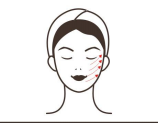 +Essence+Mask3. After wetting the face with wet cotton sheets, clean theface with a skin shovel for5-10 minutes (the nose with blackheads can be focused on cleaning).4. Clean the face.5. Microdermabrasionoperation for 5-10 minutes(select the appropriateoperating head and suction,  face and forehead are pulled up by a line, nose can bepulled up by a circle).6. Clean the face.7. Ultrasonic introduction of  facial essence 5-10 minutes (can be introduced intomoisturizing essence).8. Ultrasonic introduction of  eye essence for 3-5 minutes (small circle around the eye, the whole circle of the eye is introduced).9. Apply cleansing hydratingmask 15 minutes.10. End.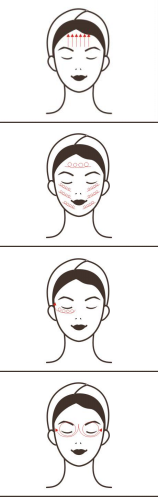 Treatment adviceTen times for a course of treatment, the skin is clean and transparent after one finish, and the pores are refreshing and smooth. After a course of treatment, the pores of the skin are improved, the roughness    and the strawberry nose are alleviated, and the skin is stabilized after three treatments, which helps the subsequent products to absorb better, and the skin is delicate and smooth.Suggested price: 698/time 4980/ten timesTreatment adviceTen times for a course of treatment, the skin is clean and transparent after one finish, and the pores are refreshing and smooth. After a course of treatment, the pores of the skin are improved, the roughness    and the strawberry nose are alleviated, and the skin is stabilized after three treatments, which helps the subsequent products to absorb better, and the skin is delicate and smooth.Suggested price: 698/time 4980/ten timesTreatment adviceTen times for a course of treatment, the skin is clean and transparent after one finish, and the pores are refreshing and smooth. After a course of treatment, the pores of the skin are improved, the roughness    and the strawberry nose are alleviated, and the skin is stabilized after three treatments, which helps the subsequent products to absorb better, and the skin is delicate and smooth.Suggested price: 698/time 4980/ten timesTreatment adviceTen times for a course of treatment, the skin is clean and transparent after one finish, and the pores are refreshing and smooth. After a course of treatment, the pores of the skin are improved, the roughness    and the strawberry nose are alleviated, and the skin is stabilized after three treatments, which helps the subsequent products to absorb better, and the skin is delicate and smooth.Suggested price: 698/time 4980/ten timesDeep moisturizing: 60 minutes once a weekDeep moisturizing: 60 minutes once a weekDeep moisturizing: 60 minutes once a weekDeep moisturizing: 60 minutes once a weekEnergyregulation: 1-5Mode: A, BCleansing Oil+Cleansing Milk+Cleaning shovel+Spray Gun+Color+Essence+Mask1. Clean makeup for 5minutes.2. After wetting the face with wet cotton sheets, clean theface with a skin shovel for5-10 minutes (the nose with blackheads can be cleaned mainly).3. Clean the face.4. Spray gun toner to clean  and replenish water for 3-5   minutes (one line, one line,   upward circular injection).     5. Ultrasonic introduction of  facial essence 5-10 minutes (can be introduced intomoisturizing essence).6. Ultrasonic introduction of eye serum, 3-5 minutes.7. Apply moisturizing mask  for 15 minutes + micro-light color seal type operationface (optional red light).8. Clean the face.9. Wipe toner, essence, facecream, sunscreen.10. End.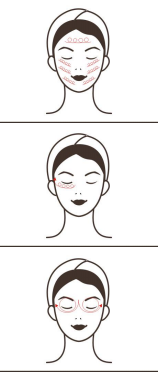 Treatment adviceTen times for a course of treatment, the skin is tender and delicate after one operation, and the treatment relieves dryness, lack of water and peeling after a course of treatment. The three treatments stabilize theskin condition, make the skin lasting and moisturize, and prevent water loss.Suggested price: 698/time 4980/ten timesTreatment adviceTen times for a course of treatment, the skin is tender and delicate after one operation, and the treatment relieves dryness, lack of water and peeling after a course of treatment. The three treatments stabilize theskin condition, make the skin lasting and moisturize, and prevent water loss.Suggested price: 698/time 4980/ten timesTreatment adviceTen times for a course of treatment, the skin is tender and delicate after one operation, and the treatment relieves dryness, lack of water and peeling after a course of treatment. The three treatments stabilize theskin condition, make the skin lasting and moisturize, and prevent water loss.Suggested price: 698/time 4980/ten timesTreatment adviceTen times for a course of treatment, the skin is tender and delicate after one operation, and the treatment relieves dryness, lack of water and peeling after a course of treatment. The three treatments stabilize theskin condition, make the skin lasting and moisturize, and prevent water loss.Suggested price: 698/time 4980/ten timesCalming and soothing: 60 minutes once a weekCalming and soothing: 60 minutes once a weekCalming and soothing: 60 minutes once a weekCalming and soothing: 60 minutes once a weekEnergyregulation: 1-5Mode: A, BCleansing Oil+Cleansing Milk+cleaning shovel+Spray Gun+Frozen head+Essence+LED light+Mask1. Clean makeup for 5minutes.2. After wetting the face with wet cotton sheets, clean theface with a skin shovel for5-10 minutes (the nose with blackheads can be cleaned mainly).3. Clean the face.4. Use the spray gun toreplenish water, 5-8minutes.5. Evenly apply the essence to the face and use thefreezing head to operate (from the chin, the line is raised upwards) 5-10minutes.6. Apply mask for 15minutes + led light seal   operation (led light can   choose blue light, yellow light, color light).7. Clean the face.8. Wipe toner, essence.9. End.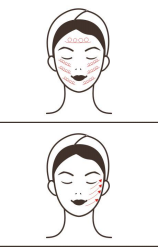 Treatment adviceTen times for a course of treatment, after one time, the skin is refreshing and cool, and the redness and swelling of the skin is eliminated. A course of treatment improves the fragility of sensitive skin andreduces the sensitivity rate. The three courses stabilize the skin condition, and the skin is kept clean and moist.Suggested price: 698/time 4980/ten timesTreatment adviceTen times for a course of treatment, after one time, the skin is refreshing and cool, and the redness and swelling of the skin is eliminated. A course of treatment improves the fragility of sensitive skin andreduces the sensitivity rate. The three courses stabilize the skin condition, and the skin is kept clean and moist.Suggested price: 698/time 4980/ten timesTreatment adviceTen times for a course of treatment, after one time, the skin is refreshing and cool, and the redness and swelling of the skin is eliminated. A course of treatment improves the fragility of sensitive skin andreduces the sensitivity rate. The three courses stabilize the skin condition, and the skin is kept clean and moist.Suggested price: 698/time 4980/ten timesTreatment adviceTen times for a course of treatment, after one time, the skin is refreshing and cool, and the redness and swelling of the skin is eliminated. A course of treatment improves the fragility of sensitive skin andreduces the sensitivity rate. The three courses stabilize the skin condition, and the skin is kept clean and moist.Suggested price: 698/time 4980/ten timesAnti-acne care: 60 minutes once a weekAnti-acne care: 60 minutes once a weekAnti-acne care: 60 minutes once a weekAnti-acne care: 60 minutes once a weekEnergyregulation: 1-5Mode: A, BCleansing Oil+Cleansing Milk+Cleaning shovel+Cold and hothammer+Ultrasonic+Spray gun+Led color light+High frequency+Essence+Mask1. Clean makeup for 5minutes.2. After wetting the face with wet cotton sheets, clean theface with a skin shovel for5-10 minutes (the nose with blackheads can be cleaned mainly).3. Secondary cleaning and   replenishment of pure water in spray gun for 3-5 minutes (circular spraying from line   to line upward).4. Open the skin pore with a hot hammer for 3-5 minutes  (circle the line up next to the line).5. Tthe ultrasonic wave is  used to import the acne     essence for 5-10 minutes.6. High-frequency acneoperation 5-10 minutes(select the appropriateoperation head for full face    circular operation, acne area is strengthened).7. Apply mask for 15minutes. Combine with led light. Sealed operation(optional blue, violet).8. Clean the face.9. Freezer operation 5-10 minutes (one line laps the line up).10. Wipe toner, acneessence.11. End.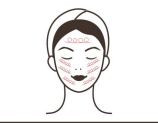 Treatment adviceTen times for a course of treatment, once done, the acne muscle can anti-inflammatory and sterilize, stabilize the activity of acne, smooth down the acne muscle after a course of treatment, eliminateTreatment adviceTen times for a course of treatment, once done, the acne muscle can anti-inflammatory and sterilize, stabilize the activity of acne, smooth down the acne muscle after a course of treatment, eliminateTreatment adviceTen times for a course of treatment, once done, the acne muscle can anti-inflammatory and sterilize, stabilize the activity of acne, smooth down the acne muscle after a course of treatment, eliminateTreatment adviceTen times for a course of treatment, once done, the acne muscle can anti-inflammatory and sterilize, stabilize the activity of acne, smooth down the acne muscle after a course of treatment, eliminateredness and swelling, fundamentally cure acne problem, improve acne skin after three courses of treatment To reduce the rate of acne outbreaks, when the skin returns to normal.Suggested price: 698/time 4980/ten times